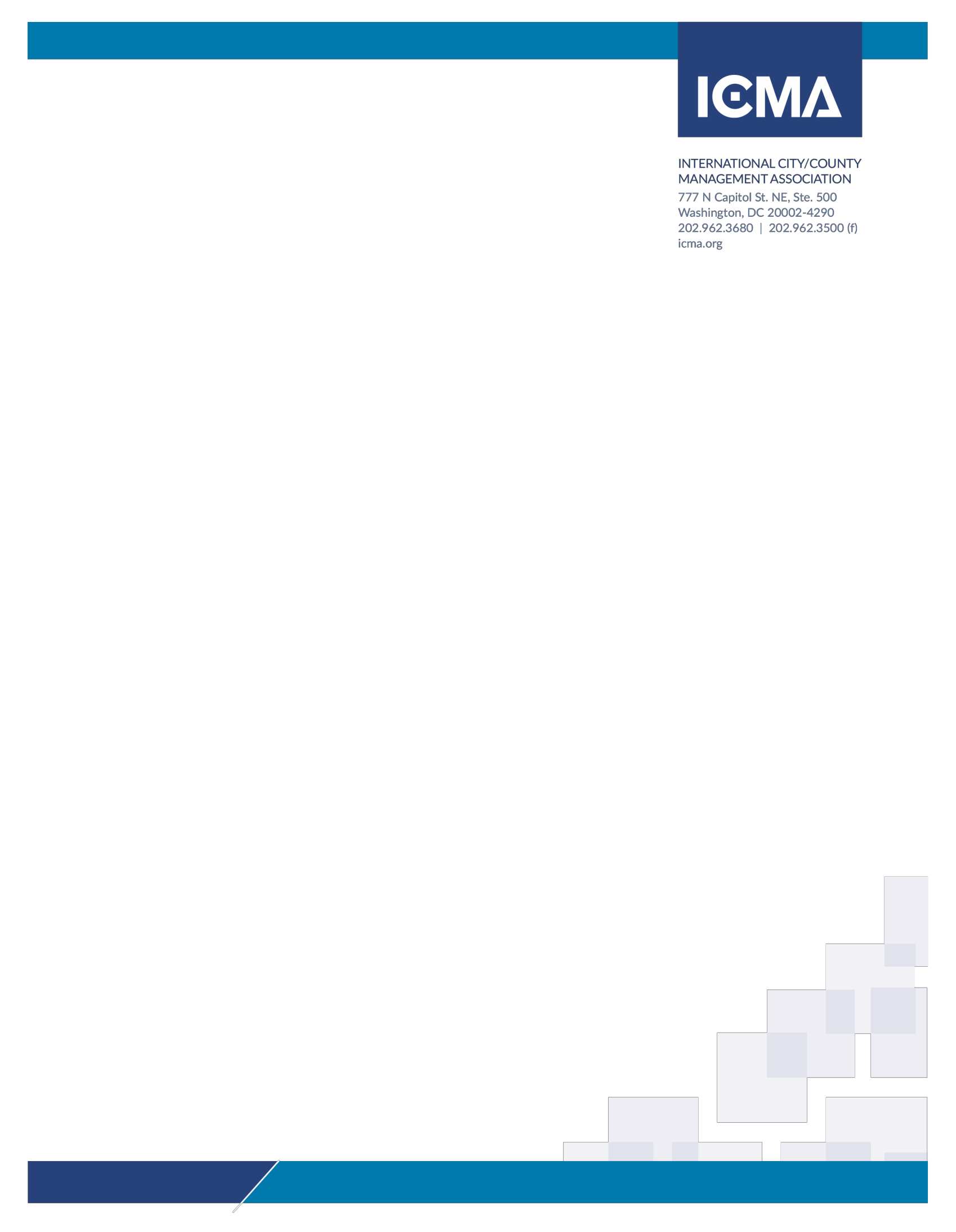 Answers to Events Registration Provider 2020 QuestionsHow many register on line, by fax, via phone (if any)?65% on-line; 30% mail; 5% phoneHow many on-site registrations?Minimal…2-3%How many registration flows are there? Usually attendee, exhibitor.  Sometimes students, press, or others have a different flow.  Is there a non-member flow?We usually get 95-100 non-member registrations.  Flows are probably member, exhibitor, sponsorAre you looking for assistance in sending (not designing) email campaigns?  NoAre you seeking customer service support? YesIf so, is it strictly phone inquiries, email or both?BothPlease provide the current registration forms for annual and regional conferencesRegistration forms may be provided upon requestWhich mobile app provider do you use?TripBuilder Are you able to provide a registration pace report?We may provide this information upon requestBecause registration will be open before a provider is selected, how 	many records will be transferred?Approximately 300-400.  We have never opened registration earlier than May/June, so this will be new Will the first year be data transfer only, with full registration starting the second year?  Or will we need to reach back out to existing registrants to complete further information based on new capabilities not provided in NetForum?  We estimate that we will use NetForum and then on January 1st, we will switch over to the new registration company